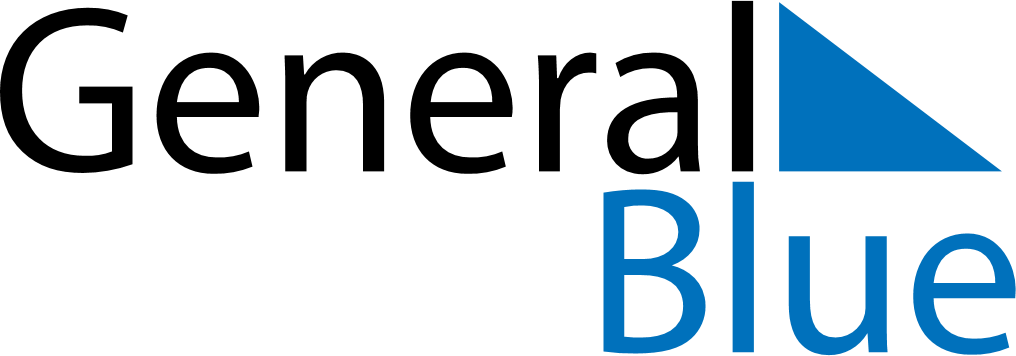 January 2024January 2024January 2024January 2024January 2024January 2024Qaracala, Salyan, AzerbaijanQaracala, Salyan, AzerbaijanQaracala, Salyan, AzerbaijanQaracala, Salyan, AzerbaijanQaracala, Salyan, AzerbaijanQaracala, Salyan, AzerbaijanSunday Monday Tuesday Wednesday Thursday Friday Saturday 1 2 3 4 5 6 Sunrise: 8:05 AM Sunset: 5:29 PM Daylight: 9 hours and 23 minutes. Sunrise: 8:05 AM Sunset: 5:30 PM Daylight: 9 hours and 24 minutes. Sunrise: 8:05 AM Sunset: 5:30 PM Daylight: 9 hours and 25 minutes. Sunrise: 8:05 AM Sunset: 5:31 PM Daylight: 9 hours and 25 minutes. Sunrise: 8:05 AM Sunset: 5:32 PM Daylight: 9 hours and 26 minutes. Sunrise: 8:05 AM Sunset: 5:33 PM Daylight: 9 hours and 27 minutes. 7 8 9 10 11 12 13 Sunrise: 8:05 AM Sunset: 5:34 PM Daylight: 9 hours and 28 minutes. Sunrise: 8:05 AM Sunset: 5:35 PM Daylight: 9 hours and 29 minutes. Sunrise: 8:05 AM Sunset: 5:36 PM Daylight: 9 hours and 30 minutes. Sunrise: 8:05 AM Sunset: 5:37 PM Daylight: 9 hours and 31 minutes. Sunrise: 8:05 AM Sunset: 5:38 PM Daylight: 9 hours and 33 minutes. Sunrise: 8:04 AM Sunset: 5:39 PM Daylight: 9 hours and 34 minutes. Sunrise: 8:04 AM Sunset: 5:40 PM Daylight: 9 hours and 35 minutes. 14 15 16 17 18 19 20 Sunrise: 8:04 AM Sunset: 5:41 PM Daylight: 9 hours and 37 minutes. Sunrise: 8:04 AM Sunset: 5:42 PM Daylight: 9 hours and 38 minutes. Sunrise: 8:03 AM Sunset: 5:43 PM Daylight: 9 hours and 39 minutes. Sunrise: 8:03 AM Sunset: 5:44 PM Daylight: 9 hours and 41 minutes. Sunrise: 8:02 AM Sunset: 5:45 PM Daylight: 9 hours and 42 minutes. Sunrise: 8:02 AM Sunset: 5:46 PM Daylight: 9 hours and 44 minutes. Sunrise: 8:01 AM Sunset: 5:48 PM Daylight: 9 hours and 46 minutes. 21 22 23 24 25 26 27 Sunrise: 8:01 AM Sunset: 5:49 PM Daylight: 9 hours and 47 minutes. Sunrise: 8:00 AM Sunset: 5:50 PM Daylight: 9 hours and 49 minutes. Sunrise: 8:00 AM Sunset: 5:51 PM Daylight: 9 hours and 51 minutes. Sunrise: 7:59 AM Sunset: 5:52 PM Daylight: 9 hours and 53 minutes. Sunrise: 7:58 AM Sunset: 5:53 PM Daylight: 9 hours and 55 minutes. Sunrise: 7:58 AM Sunset: 5:55 PM Daylight: 9 hours and 56 minutes. Sunrise: 7:57 AM Sunset: 5:56 PM Daylight: 9 hours and 58 minutes. 28 29 30 31 Sunrise: 7:56 AM Sunset: 5:57 PM Daylight: 10 hours and 0 minutes. Sunrise: 7:55 AM Sunset: 5:58 PM Daylight: 10 hours and 2 minutes. Sunrise: 7:54 AM Sunset: 5:59 PM Daylight: 10 hours and 4 minutes. Sunrise: 7:54 AM Sunset: 6:00 PM Daylight: 10 hours and 6 minutes. 